Návrh usnesení:Zastupitelstvo města Prostějova  s c h v a l u j e zrušení věcného předkupního práva Statutárního města Prostějova a věcného práva zákazu zatížení nebo zcizení váznoucích na pozemcích p.č. 7427/40 – trvalý travní porost o výměře 9.394 m2, p.č. 7427/13 – ostatní plocha o výměře 11 m2, p.č. 7427/14 – ostatní plocha o výměře 142 m2 a p.č. 7427/17 – orná půda o výměře 82 m2, vše v k.ú. Prostějov, s tím, že náklady spojené se zrušením práv nebude hradit Statutární město Prostějov.Důvodová zpráva:Na Odbor správy a údržby majetku města Magistrátu města Prostějova se dne 09.10.2017 obrátil žadatel s žádostí o zrušení věcného předkupního práva Statutárního města Prostějova a věcného práva zákazu zcizení nebo zatížení váznoucích na pozemcích p.č. 7427/40, p.č. 7427/13, p.č. 7427/14 a p.č. 7427/17, vše v k.ú. Prostějov, které má žadatel ve společném jmění s manželkou. Předmětná práva byla sjednána na základě Kupní smlouvy č. 2015/50/192 ze dne 05.06.2015 uzavřené mezi Statutárním městem Prostějovem jako prodávajícím a kupujícím, a tato práva byla jako práva věcná zapsána v katastru nemovitostí Katastrálního úřadu pro Olomoucký kraj, Katastrálního pracoviště Prostějov. Věcné předkupní právo a věcné právo zákazu zatížení nebo zcizení byla sjednána na dobu určitou s tím, že zaniknou dnem vydání kolaudačního souhlasu, kterým bude povoleno užívání provozovny galvanické zinkovny na převáděných pozemcích. Dne 18.03.2016 požádal  o zrušení zákazu zatížení předmětných pozemků z důvodu, že stavba galvanické zinkovny měla být financovaná z investičního úvěru od České spořitelny a.s. a v této souvislosti bankovní ústav požadoval zástavu budoucí stavby včetně pozemku s tím, že si stanovil podmínku, že musí být jako první zástavce na listu vlastnictví, a to jak u pozemku, tak i budoucí provozovny galvanické zinkovny. Následně byl rozsah věcného práva zákazu zatížení nebo zcizení upraven Dohodou o zrušení a novém zřízení věcného práva zákazu zatížení nebo zcizení č. 2016/50/237 ze dne 16.08.2016 tak, že nově se zákaz zatížení nebo zcizení nebude vztahovat na zřízení zástavního práva na zajištění úvěru poskytnutého na financování výstavby provozovny galvanické zinkovny na předmětných pozemcích. Ostatní podmínky věcného práva zákazu zatížení nebo zcizení předmětných pozemků zůstaly nezměněny.Dle vyjádření je stavba galvanovny na pozemcích p.č. 7427/40, p.č. 7427/13, p.č. 7427/14 a p.č. 7427/17, vše v k.ú. Prostějov, téměř hotová a ze 70 % je nainstalovaná technologie. V současné době má k dispozici písemné souhlasy se zkušebním provozem od Krajské hygienické stanice, Odboru životního prostředí Krajského úřadu v Olomouci, Odboru životního prostředí Magistrátu města Prostějova a souhlas Hasičského záchranného sboru Olomouckého kraje, územní odbor Prostějov. Tento zkušební provoz by měl trvat minimálně rok a až potom by měla následovat kolaudace. Vzhledem k výše uvedeným skutečnostem a vzhledem k tomu, že dle vyjádření žadatele pominuly důvody, proč by na předmětných pozemcích mělo váznout věcné předkupní právo Statutárního města Prostějova a věcné právo zákazu jejich zatížení nebo zcizení, požádal o jejich zrušení. Jeho požadavek také souvisí s podmínkou České spořitelny, a.s., aby na základě poskytnutého úvěru měla i předkupní právo k předmětným pozemkům. Záležitost je řešena pod SpZn. OSUMM 194/2014.Rada města Prostějova na své schůzi konané dne 17.10.2017 doporučila Zastupitelstvu města Prostějova schválit zrušení věcného předkupního práva Statutárního města Prostějova a věcného práva zákazu zatížení nebo zcizení váznoucích na pozemcích p.č. 7427/40 – trvalý travní porost o výměře 9.394 m2, p.č. 7427/13 – ostatní plocha o výměře 11 m2, p.č. 7427/14 – ostatní plocha o výměře 142 m2 a p.č. 7427/17 – orná půda o výměře 82 m2, vše v k.ú. Prostějov, s tím, že náklady spojené se zrušením práv nebude hradit Statutární město Prostějov.Souhlas ke zpracování osobních údajů dle zákona č. 101/2000 Sb., o ochraně osobních údajů a o změně některých zákonů, ve znění pozdějších předpisů, byl žadatelem udělen a je založen ve spise. Odbor SÚMM nemá námitek ke zrušení věcného předkupního práva Statutárního města Prostějova a věcného práva zákazu zatížení nebo zcizení váznoucích na pozemcích p.č. 7427/40, p.č. 7427/13, p.č. 7427/14 a p.č. 7427/17, vše v k.ú. Prostějov, s tím, že náklady spojené se zrušením práv nebude hradit Statutární město Prostějov. Vzhledem k tomu, že na předmětných pozemcích se již nachází stavba provozovny galvanické zinkovny téměř před dokončením, jeví se možnost využití předkupního práva jako nedůvodná. Za této situace není předpoklad, že by Statutární město Prostějov svého práva využilo, neboť by muselo dojít k finančnímu vyrovnání za stavbu galvanovny vybudovanou na předmětných pozemcích. Jako nadbytečná se pak jeví i blokace možnosti zatížení nebo zcizení předmětných pozemků zejména vzhledem k tomu, že jednostranné odstoupení Statutárního města Prostějova od Kupní smlouvy č. 2015/50/192 ze dne 05.06.2015 z důvodu nezahájení výstavby provozovny galvanické zinkovny na předmětných pozemcích ve lhůtě do 3 let ode dne jejího uzavření, již nelze aplikovat. Účel, proč bylo věcné právo zákazu zatížení nebo zcizení předmětných pozemků zřízeno, tak lze považovat za naplněný a překonaný.Žadatel není dlužníkem Statutárního města Prostějova.Materiál byl předložen k projednání na schůzi Finančního výboru dne 23.10.2017.Osobní údaje fyzických osob jsou z textu vyjmuty v souladu s příslušnými ustanoveními zákona č.101/2000 Sb., o ochraně osobních údajů a o změně některých zákonů, ve znění pozdějších předpisů. Úplné znění materiálu je v souladu s příslušnými ustanoveními zákona č. 128/2000 Sb., o obcích (obecní zřízení), ve znění pozdějších předpisů k nahlédnutí na Magistrátu města Prostějova.Příloha: 	situační mapaV Prostějově dne 16.10.2017Osoba odpovědná za zpracování materiálu: 	Mgr. Libor Vojtek, vedoucí Odboru SÚMM, v. r. Zpracoval: 	Jiří Grygar, odborný referent oddělení nakládání s majetkem města Odboru SÚMM, v. r. 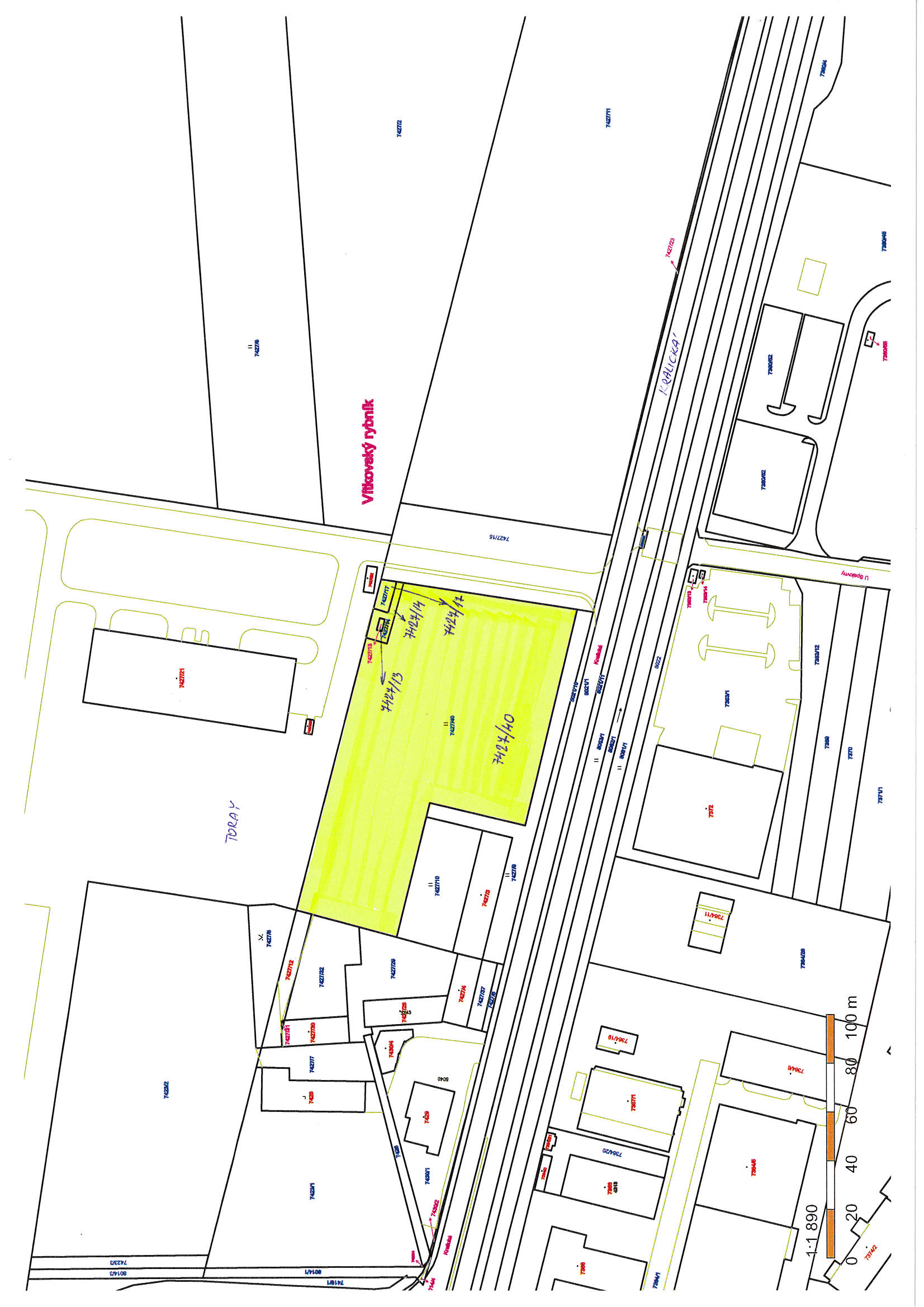 MATERIÁLMATERIÁLMATERIÁLčíslo: pro zasedání  pro zasedání  pro zasedání  pro zasedání  pro zasedání  pro zasedání  Zastupitelstva města Prostějova konané dne 30.10.2017Zastupitelstva města Prostějova konané dne 30.10.2017Zastupitelstva města Prostějova konané dne 30.10.2017Zastupitelstva města Prostějova konané dne 30.10.2017Zastupitelstva města Prostějova konané dne 30.10.2017Zastupitelstva města Prostějova konané dne 30.10.2017Název materiálu:Název materiálu:Zrušení věcného předkupního práva města a věcného práva zákazu zatížení nebo zcizení na pozemcích v k.ú. Prostějov Zrušení věcného předkupního práva města a věcného práva zákazu zatížení nebo zcizení na pozemcích v k.ú. Prostějov Zrušení věcného předkupního práva města a věcného práva zákazu zatížení nebo zcizení na pozemcích v k.ú. Prostějov Předkládá:Předkládá:Rada města ProstějovaRada města ProstějovaRada města ProstějovaMgr. Jiří Pospíšil, náměstek primátorky, v. r. Mgr. Jiří Pospíšil, náměstek primátorky, v. r. Mgr. Jiří Pospíšil, náměstek primátorky, v. r. 